Ежегодно 18 ноября празднуют день рождения Деда Мороза.Дата праздника выбрана не случайно – считается, что именно в этот день в Великом Устюге (Родине Деда Мороза) наступают первые зимние холода. Деда Мороза в нашей стране воспринимают как волшебника и дарителя, того, кто поздравляет детей с любимым праздником. Но один день в году – в свой собственный день рождения – Дед Мороз сам получает поздравления.Воспитанники старшей группы «Пчёлки» решили сделать Деду Морозу подарок, нетрадиционную аппликацию «Ёлочный шар с Дедом Морозом». Дети были очень довольны выполненной работой. Наши шарики с портретом Деда мороза мы разместили в приёмной группе.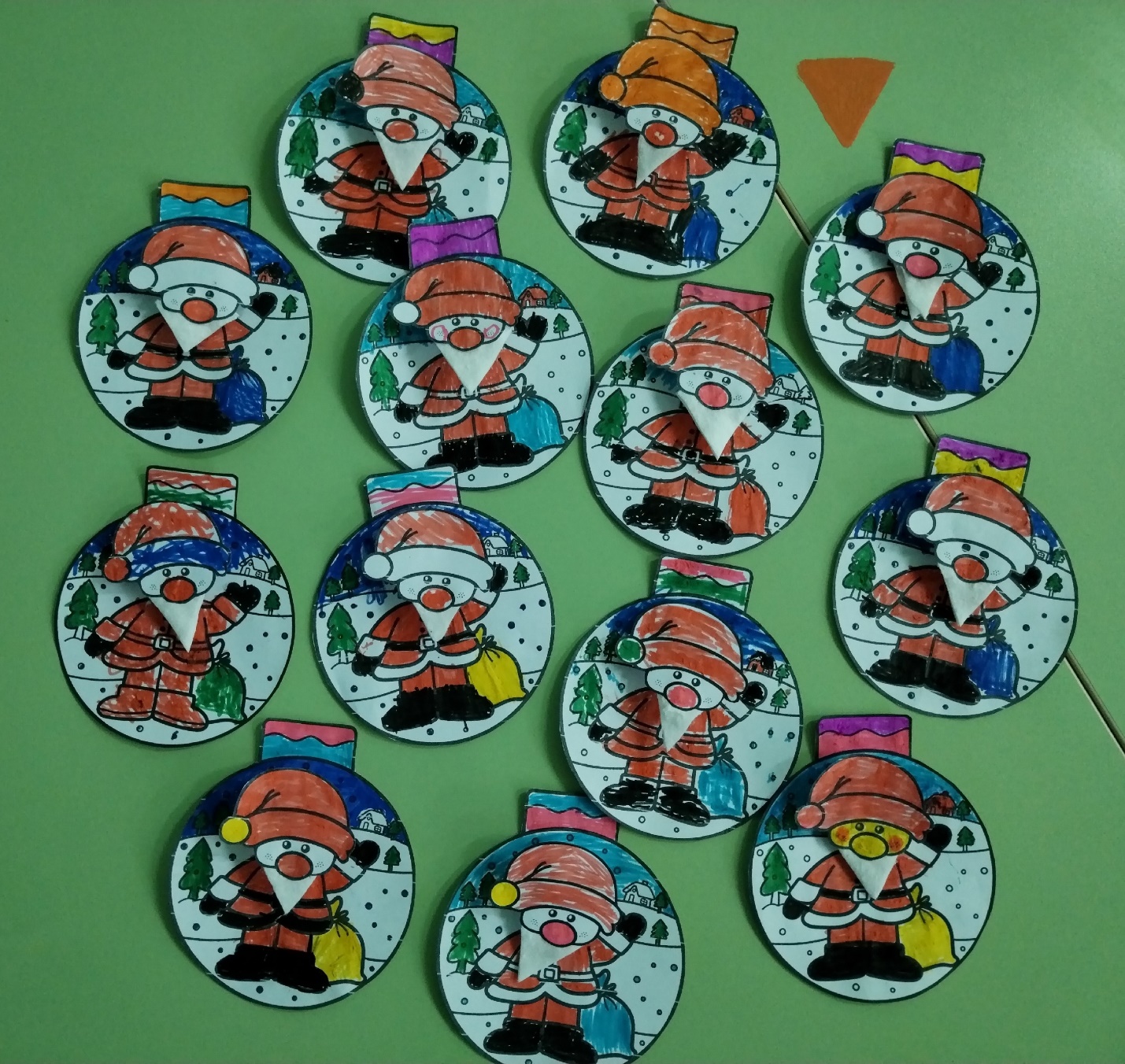 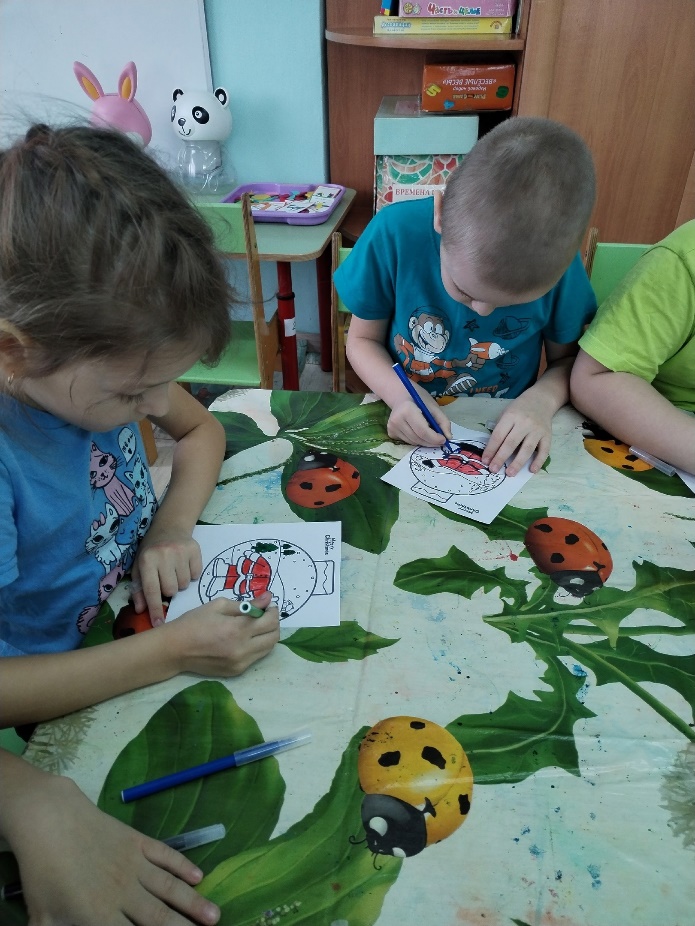 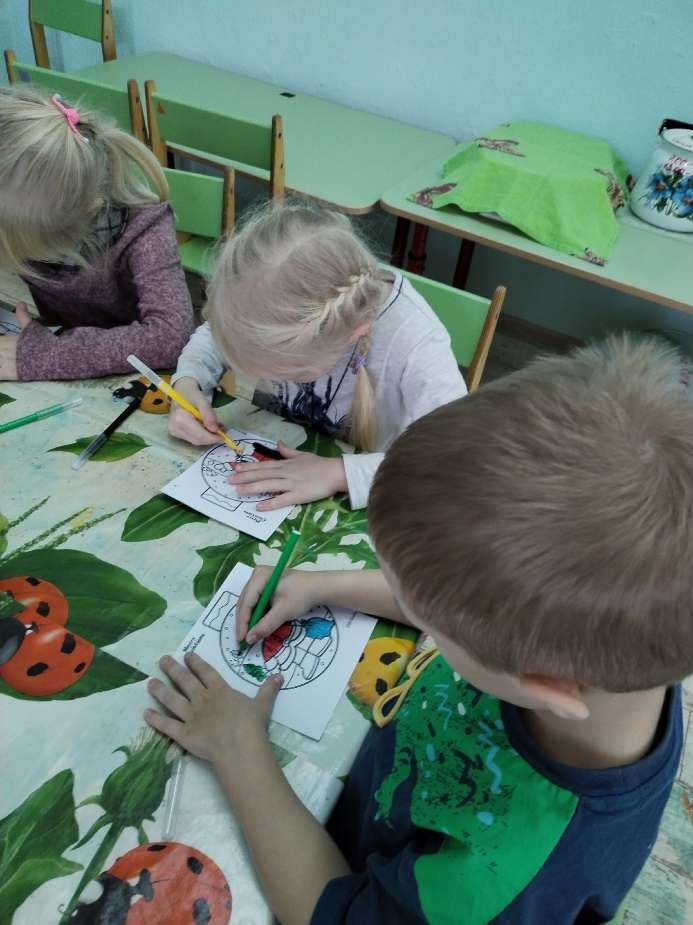 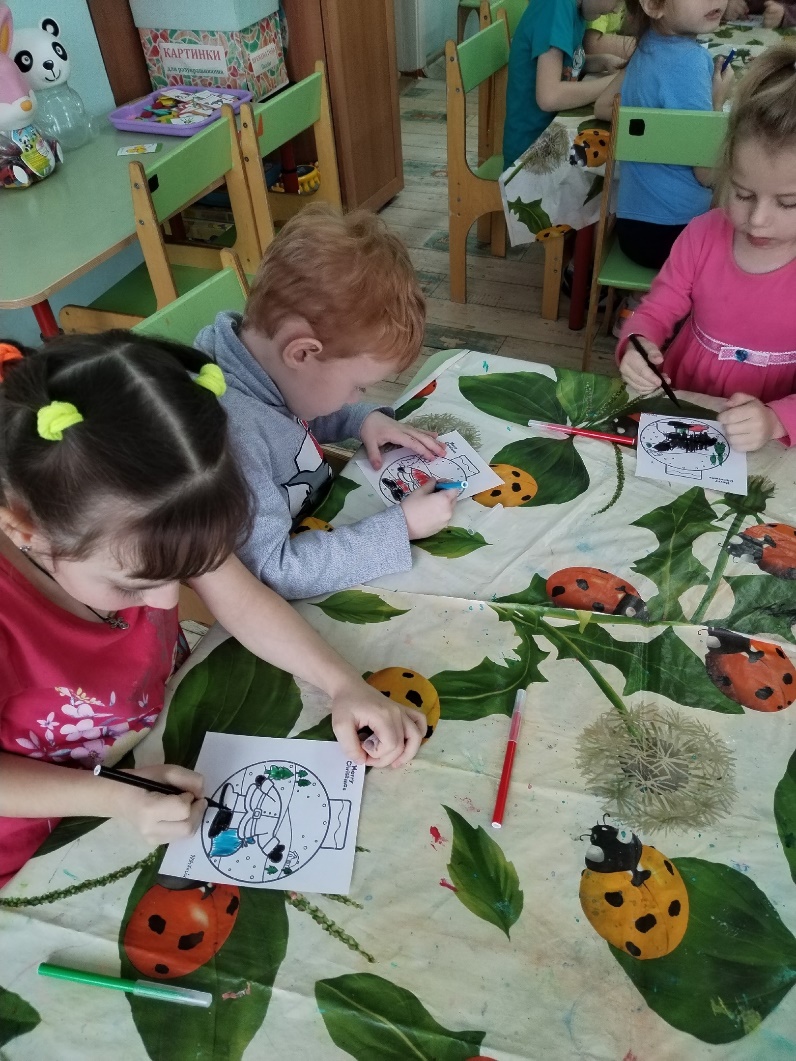 